Verlofaanvraag voor de opvang van een kind dat wegens een verplichte quarantaine omwille van het coronavirus tijdens de zomervakantie niet naar een kamp of een georganiseerde opvang kan gaan waarvoor het was ingeschrevenWaarvoor dient dit document ?De werknemer heeft het recht om van zijn werk afwezig te zijn voor de opvang van het kind dat omwille van een andere reden dan sluiting van de instelling in quarantaine of isolatie moet om de verspreiding van de coronavirus te beperken (wet van 23.10.2020 tot het openstellen van tijdelijke werkloosheid overmacht corona voor werknemers in de gevallen waarin het onmogelijk is voor hun kind om naar het kinderdagverblijf, de school of het centrum voor opvang van personen met een handicap te gaan).  Dit kan ook het geval zijn indien het kind, dat ingeschreven is in een vakantiekamp of een georganiseerde opvang, hier niet naartoe kan gaan omdat het kind verplicht in quarantaine moet. De werknemer moet de werkgever hiervan onmiddellijk op de hoogte brengen door hem dit document te overhandigen met het quarantainegetuigschrift van het kind.  De werkgever moet deze documenten ter beschikking houden van de diensten van de RVA. De werknemer heeft gedurende de periode waarop dit document betrekking heeft, recht op uitkeringen tijdelijke werkloosheid wegens overmacht corona, voor zover hij aan de voorwaarden voldoet.
De werknemer moet eventueel een aanvraag om uitkeringen tijdelijke werkloosheid indienen. Hij neemt daarvoor best contact met zijn uitbetalingsinstelling of leest het infoblad T2 op www.rva.be .Opgepast : Meerdere personen kunnen van dit recht gebruik maken maar niet gelijktijdig.DEEL A – In te vullen door de organisator van het vakantiekamp of de georganiseerde opvangRubriek 1 –	Gegevens betreffende de organisator Vervolledig de gegevens.Naam: 	……………………………………………………………………………………………………………………………………………………………..	Adres:		Contactpersoon: 	Telefoonnummer: 	E-mail: 	Rubriek 2 –	Gegevens betreffende het kind Naam van het kind voor wie het attest wordt afgeleverd: 	INSZ-nummer van het kind  __ __ __ __ __ __ / __ __ __ - __ __Ik bevestig dat het kind is ingeschreven voor het kamp of de opvang :voor de periode van __ __ / __ __ / __ __ __ __ tot en met __ __ / __ __ / __ __ __ __.	voor de volgende dagen: ………………………………………………………………………………………………Ik bevestig dat mijn verklaringen echt en volledig zijn.Datum: __ __ /__ __ / __ __ __ __ 	Handtekening van de verantwoordelijke	Stempel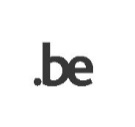 DEEL B – In te vullen door de werknemerRUBRIEK 1 - Gegevens betreffende de quarantaineIk, ondertekende, 	(naam en voornaam),INSZ-nummer  __ __ __ __ __ __ / __ __ __ - __ __  (uw INSZ-nummer staat op de keerzijde van uw identiteitskaart)verklaar dat :	 (naam van het kind)__ __ __ __ __ __ / __ __ __ - __ __ (INSZ-nummer van het kind) ingeschreven is voor bovenvermeld vakantiekamp of georganiseerde opvang en niet naar dit kamp of deze opvang kan gaan omwille van een verplichte quarantaine wegens het coronavirus. De inschrijving vond plaats vóór de quarantaine van het kind :  ja     neenReden van de quarantaine: 	Ik voeg als bijlage het medisch certificaat toe ter bevestiging van de quarantaine van het kind.RUBRIEK 2 - Verlofaanvraag voor de opvang van het kind Ik, ondergetekende, verklaar samen te wonen (*) met bovenvermeld kind en vraag aan mijn werkgever verlof voorde opvang van dit kind voor de periode van __ __ / __ __ / __ __ __ __ tot en met __ __ / __ __ / __ __ __ __.	voor de volgende dagen:……………………………………………………………(*)	Daaronder wordt ook begrepen de situatie van alternerende huisvesting (co-ouderschap). Het verlof kan enkel worden aangevraagd voor de dagen gedurende welke de werknemer effectief met het kind samenwoont. Bent u de enige samenwonende met het kind die gebruik maakt van dit recht voor dezelfde periode.  JA    NEENIk bevestig dat mijn verklaringen echt en volledig zijn.Datum: __ __ / __ __  / __ __ __ __	Handtekening van de werknemer